ROMÂNIA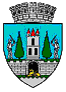 JUDEŢUL SATU MARECONSILIUL LOCALMUNICIPIUL SATU MAREHOTĂRÂREA NR. 100/12.04.2024privind aprobarea documentației de avizare a lucrărilor de intervenție si a indicatorilor tehnico- economici la obiectivul de investiţie: ,,Modernizarea pistei de bicicliști pod Golescu și construirea unui pasaj suprateran pentru pietoni și bicicliști în intersecția Crinul”Consiliul Local al Municipiului Satu Mare,Analizând proiectul de hotărâre înregistrat sub nr. 22.946/10.04.2024, referatul de aprobare al Primarului Municipiului Satu Mare înregistrat sub nr.22.947/10.04.2024, în calitate de inițiator, raportul de specialitate comun al Biroului Consultanță Tehnică şi Supervizare Lucrări şi al Direcției Economice înregistrat sub nr. 22.951/10.04.2024 și avizele comisiilor de specialitate ale Consiliului Local Satu Mare, Având în vedere procesul verbal al comisiei tehnico-economice cu nr.22.663/09.04.2024,Ţinând seama de prevederile: art. 41, art. 44 aliniat 1 din Legea 273 din 29 iunie 2006 privind Finanțele Publice Locale, cu referire la cheltuielile de investiții şi documentațiile tehnico- economice, cu modificările şi completările ulterioare, Luând în considerare prevederile HG 907/2016 privind aprobarea conținutului-cadru al documentației tehnico-economice aferente investițiilor publice, precum şi a structurii şi metodologiei de elaborare a devizului general pentru obiective de investiții, cu modificările şi completările ulterioare,În baza prevederilor art. 129 alin. (2) lit. b) coroborat cu prevederile alin. (4) lit.a) şi lit. e) din O.U.G. nr. 57/2019 privind Codul administrativ, cu modificările și completările ulterioare, precum şi a prevederilor Legii nr. 273/2006 privind finanțele publice locale, cu modificările şi completările ulterioare,Ţinând seama de prevederile Legii nr. 24/2000 privind normele de tehnică legislativă pentru elaborarea actelor normative, republicată, cu modificările şi completările ulterioare,În temeiul prevederilor art. 139 alin. (3) lit. d) şi g), art. 196 alin. (1) lit. a) din O.U.G. nr. 57/2019 privind Codul administrativ, cu modificările și completările ulterioare,Adoptă prezenta,H O T Ă R Â R E:Art. 1. Se aprobă documentația de avizare a lucrărilor de intervenție și a indicatorilor tehnico-economici la obiectivul de investiție: ,,Modernizarea pistei de bicicliști pod Golescu și construirea unui pasaj suprateran pentru pietoni și bicicliști în intersecția Crinul”, conform anexelor 1 și 2, parte integrantă a prezentei hotărâri.Art. 2. Cu ducerea la îndeplinire a prezentei hotărâri se încredințează Primarul Municipiului Satu Mare prin structurile de specialitate.Art. 3. Prezenta hotărâre se comunică, prin intermediul Secretarului General al Municipiului Satu Mare, în termenul prevăzut de lege, Primarului Municipiului Satu Mare, Instituției Prefectului - Judeţul Satu Mare, Direcției Economice și Biroului Consultanță Tehnică şi Supervizare Lucrări.Președinte de ședință,                                      Contrasemnează              Bertici Ștefan                                                Secretar general,                                                                                 Mihaela Maria RacolțaPrezenta hotărâre a fost adoptată în ședința extraordinară convocată de îndată cu respectarea prevederilor art. 139 alin. (3) lit. d) şi g) din O.U.G. nr. 57/2019 privind Codul administrativ, cu modificările și completările ulterioare;Redactat în 3 exemplare originaleTotal consilieri în funcţie23Nr. total al consilierilor prezenţi18Nr. total al consilierilor absenţi5Voturi pentru18Voturi împotrivă0Abţineri0